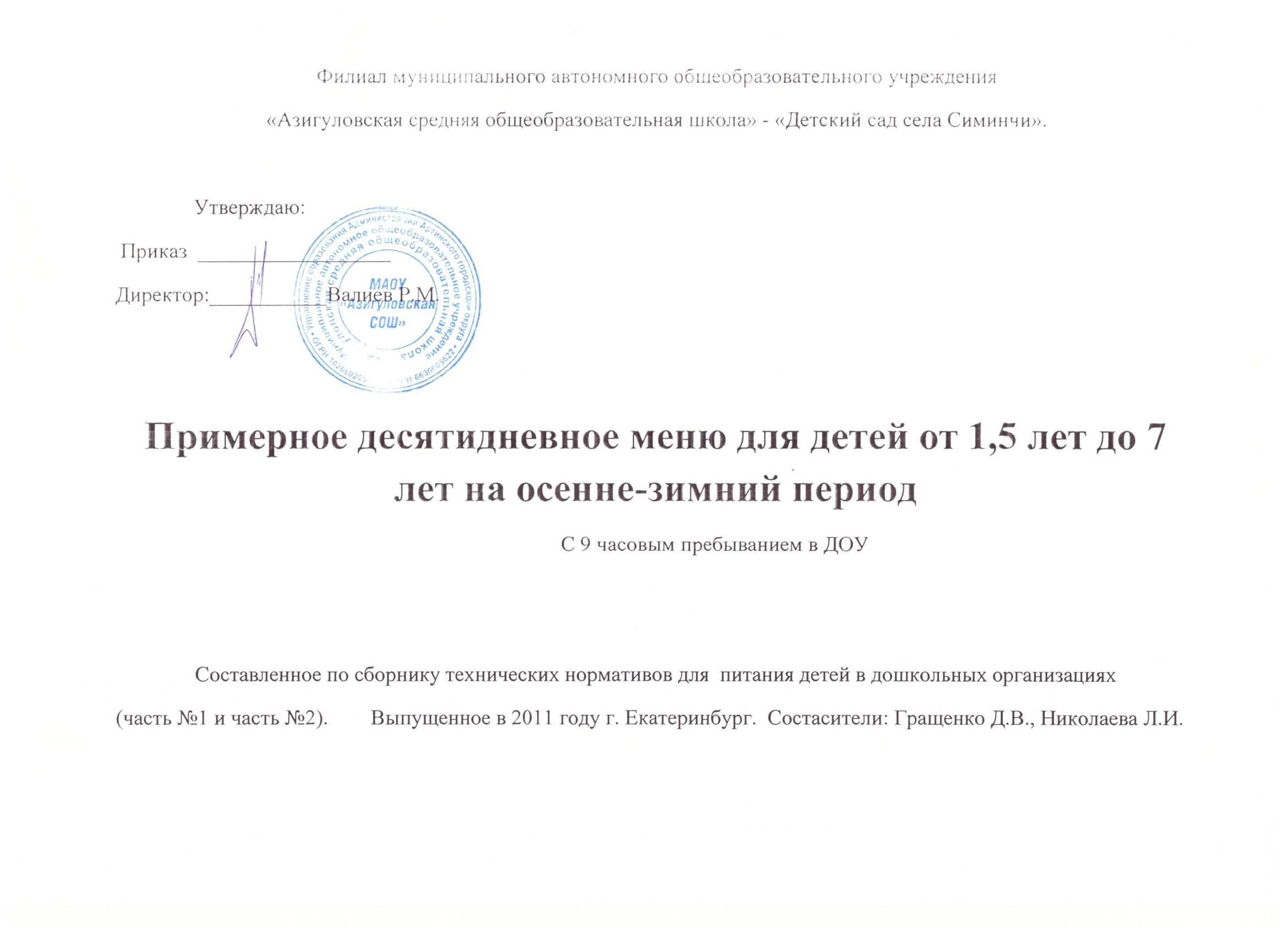 Филиал муниципального автономного общеобразовательного учреждения «Азигуловская средняя общеобразовательная школа» - «Детский сад села Симинчи».Примерное десятидневное меню для детей от 1,5 лет до 7 лет на осенне-зимний период	С 9 часовым пребыванием в ДОУСоставленное по сборнику технических нормативов для  питания детей в дошкольных организациях (часть №1 и часть №2).        Выпущенное в 2011 году г. Екатеринбург.  Состасители: Гращенко Д.В., Николаева Л.И.День 1. ПонедельникДень 2. ВторникДень 3. СредаДень 4. ЧетвергДень 5. ПятницаДень 6. ПонедельникДень 7. ВторникДень 8.СредаДень 9. ЧетвергДень 10.ПятницаПрием пищиНаименование блюдаВыход блюда1-3года//3-7летПищевые вещества (г)Пищевые вещества (г)Пищевые вещества (г)Энергетич.ценность(Ккалл)Витамин С№ рецептурыПрием пищиНаименование блюдаВыход блюда1-3года//3-7летБЖУЭнергетич.ценность(Ккалл)Витамин С№ рецептурыЗАВТРАК1.Каша манная с маслом.сливоч.150/20065,330,71950,42№14\4В 8.302.Чай  с лимоном150/2000,109,2360,8№11/103.Хлеб с маслом30/5//50/103,97,723,51810№1/13101363,44121,2210.30СОК100/1500,40,49,84310ОБЕДВ 12.001.Суп-пюре гороховый150/2005,21,814,49610,68№29/22.Гуляш из отварного мяса говядина50/8014,715,73,52140№12/83.Макароннные изделия отварные100/1505,33,832,41880№43/34.Компот из сухофруктов150/2000,5018,37250,16№6/105.Хлеб ржаной20/302,60,4813,3669,506.Хлеб пшеничный20/401,320,129,8446,6029,6221,991,8686,160,84ПОЛДНИКВ 15.201.Ватрушка со сметаной40/655,68,430,72230,12.Какао с молоком150/2003,93,522,91350,52№14/109,511,953,63580,62                            ИТОГО за  день:49,1647,2218,61499,172,68Прием пищиНаименование блюдаВыход блюда1-3года//3-7летПищевые вещества (г)Пищевые вещества (г)Пищевые вещества (г)Энергетич.ценность(калл)Витамин С№ рецептурыПрием пищиНаименование блюдаВыход блюда1-3года//3-7летБЖУЭнергетич.ценность(калл)Витамин С№ рецептурыЗАВТРАК1.Суп молочный с лапшой150/2003,43,712950,42№21/2В 8.302.Чай с молоком150/2001,41,411,2610,26№12/103.Хлеб с сыром 30/5//50/104,92,9141040,07№3/139,7837,22600,7510.30Сок100/1500,40,49,84310ОБЕДВ 12.001.Зеленый горошек 30/503,13,76,4729,8№1/12.Борщ со сметаной150/2001,84,38,68119,45№2/23.Плов из мяса куры180/25018,520,643,24368,7№4/84.Напиток из шиповника150/2000,20,116,76565,0№15/105.Хлеб ржаной20/302,60,4813,3669,506.Хлеб пшеничный20/401,320,129,8446,6027,5229,398,1770,1102,95ПОЛДНИКВ 15.201.Булочка сдобная40/657,47,9282140,092.Кефир с сахаром150/2005,86,49,41172,613,214,337,43312,69                            ИТОГО за день:50,8252,0182,51404,1116,39Прием пищиНаименование блюдаВыход блюда1-3года//3-7летПищевые вещества (г)Пищевые вещества (г)Пищевые вещества (г)Энергетич.ценность(калл)Витамин С№ рецептурыПрием пищиНаименование блюдаВыход блюда1-3года//3-7летБЖУЭнергетич.ценность(калл)Витамин С№ рецептурыЗАВТРАК1.Каша молочная ассорти (рис,пшено) с маслом сливочным150/20055,925,61750,52№16/4В 8.302.Чай  с лимоном150/2000,109,2360,8№11/103.Хлеб с маслом30/50//50/103,97,723,518109,013,658,33921,3210.304.Сок100/1500,40,49,84310ОБЕДВ 11.301.Нарезка из свежих огурцов30/600,757741,862.Щи из свежей капусты со сметаной150/2001,62,66,65611,15№6/23.Картофель в молоке120/1503,43,918,81258,86№2/34. Биточки рыбные 50/8011,01,66,484,00,51№9/75.Компот из сухофруктов150/2000,5018,37250,16№6/106.Хлеб ржаной 20/302,60,4813,3669,507.Хлеб пшеничный20/401,320,129,8446,6021,013,780,3527,172,54ПОЛДНИКВ 15.201.Пудинг из творога10014,610,520,92370,15№17/52.Соус молочный (для подачи к блюду)500,20,66,5860,3№1/113.Чай с молоком2001,41,411,2610,26№12/1016,212,538,63840,71                            ИТОГО за день:46,640,2187,01346,184,57Прием пищиНаименование блюдаВыход блюда1-3года//3-7летПищевые вещества (г)Пищевые вещества (г)Пищевые вещества (г)Энергетич.ценность(калл)Витамин С№ рецептурыПрием пищиНаименование блюдаВыход блюда1-3года//3-7летБЖУЭнергетич.ценность(калл)Витамин С№ рецептурыЗАВТРАК1.Каша геркулесовая молочная с маслом150/2006,47,427,22020,42№8,4В 8.302.Чай  с лимоном150/2000,109,2360,8№11/103.Хлеб с сыром30/5//50/104,92,9141040,07№3/1311,410,350,43421,2910.004.Сок100/1500,40,49,84310ОБЕДВ 11.301.Суп картофельный с макаронными изделиями150/2001,71,111,46313,16№18/22.Каша гречневая рассыпчатая с овощами150/1808,66,837,82507,2№44/33.Биточки (котлеты) из мяса говядины60/8011,411,15,21660№14/83.Компот из яблок и изюма150/2000,3018,57150,06№2/104.Хлеб ржаной 20/302,60,4813,3669,505.Хлеб пшеничный20/401,320,129,8446,6025,9219,696,1666,170,42ПОЛДНИКВ 15.201.Пряник 40/655,54,7361880,12.молоко кипяченое150/2005,85,991351,111,310,6453231,2                      ИТОГО за день:49,0240,9201,31374,182,91Прием пищиНаименование блюдаВыход блюда1-3года//3-7летПищевые вещества (г)Пищевые вещества (г)Пищевые вещества (г)Энергетич.ценность(калл)Витамин С№ рецептурыПрием пищиНаименование блюдаВыход блюда1-3года//3-7летБЖУЭнергетич.ценность(калл)Витамин С№ рецептурыЗАВТРАК1.Каша пшеничная молочная со сливоч.мас150/2006,5631,22060,42№15/4В 8.302.Кофейный напиток с молоком150/20032,913,4890,52№13/103.Хлеб с маслом30/5//50/103,97,723,51810№1/1313,416,668,14760,9410.30Сок100/1500,40,49,84310ОБЕДВ 12.001.Зеленый горошек40/1003,13,76,4729,8№1/12.Суп картофельный с рыбой150/2007,24,11311915,35№19\23.Макароннные изделия отварные120/1505,33,832,41880№43/34.Печень в молочном соусе100/12016,18,95,816811,08№10/85.Компот из сухофруктов150\2000,5018,37250,16№6/106.Хлеб ржаной 20/302,60,4813,3669,507.Хлеб пшеничный20/401,320,129,8446,6036,1221,199,1735,186,39ПОЛДНИКВ 15.201.Булочка  с повидлом40/654,45,6301900,422.Чай с лимоном150/2000,109,2360,8№11/104,55,639,22261,22                             ИТОГО за день:54,4243,7216,21480,198,55Прием пищиНаименование блюдаВыход блюда1-3года//3-7летПищевые вещества (г)Пищевые вещества (г)Пищевые вещества (г)Энергетич.ценность(калл)Витамин С№ рецептурыПрием пищиНаименование блюдаВыход блюда1-3года//3-7летБЖУЭнергетич.ценность(калл)Витамин С№ рецептурыЗАВТРАК1.Омлет запеченый50/807,810,51,41310,11№2/6В 8.302.Чай  с лимоном150/2000,109,2360,8№11/103.Хлеб с сыром30/5//50/104,92,9141040,07№3/1312,713,424,52700,1810.30Сок1000,40,49,84310ОБЕДВ 12.001.Суп из овощей со сметаной150/2001,65,28,38715,85№14/22.Каша перловая вязкая с маслом слив.150/1806,65,7362230,5№10/43.Биточки (котлеты)из мяса говядины 50/8011,411,15,21660№14/83.компот из яблок и изюма150/2000,3018,57150,06№2/104.Хлеб ржаной 20/302,60,4813,3669,505.Хлеб пшеничный20/40230,129,8446,6046,126,697,2725,169,6ПОЛДНИКВ 15.201.Печенье песочное «снежок»40/653,619,736,94333,940,502. Какао с молоком150/2003,93,522,91350,52№14/107,523,259,844681,02                    ИТОГО за день:66,363,6254,941506,180,80Прием пищиНаименование блюдаВыход блюда1-3года//3-7летПищевые вещества (г)Пищевые вещества (г)Пищевые вещества (г)Энергетич.ценность(калл)Витамин С№ рецептурыПрием пищиНаименование блюдаВыход блюда1-3года//3-7летБЖУЭнергетич.ценность(калл)Витамин С№ рецептурыЗАВТРАК1.Суп молочный с крупой150/2003,54,214,21080,52№22/2В 8.302.чай с молоком150/2001,41,411,2610,26№12/103.Хлеб с маслом30/5//50/103,97,723,51810№1/138,813,348,93500,7810.30Сок100/1500,40,49,84310ОБЕДВ 12.001.Салат  из отварной свеклы с раст. маслом50/600,85,04,1641,16№20/12.Щи из свежей капусты со сметаной150/1801,62,66,65611,15№6/23.Картофельное пюре150/1803,75,0724,7713512,89№3/33.Тефтели рыбные в соусе100/13011,1610,71420,6№11/74.Компот из сухофруктов и шиповника150/2000,40,118,17170,08№7/105.Хлеб ржаной20/302,60,4813,3669,506.Хлеб пшеничный20/401,320,129,8446,60ПОЛДНИК21,5219,3787,47584,195,88В 15.201.Булочка сдобная40/655,33,932,41880,12.кефир с сахаром150/2005,86,49,41172,611,110,341,83052,7                           ИТОГО за день:41,8243,37187,971282,1106,66Прием пищиНаименование блюдаВыход блюда1-3года//3-7летПищевые вещества (г)Пищевые вещества (г)Пищевые вещества (г)Энергетич.ценность(калл)Витамин С№ рецептурыПрием пищиНаименование блюдаВыход блюда1-3года//3-7летБЖУЭнергетич.ценность(калл)Витамин С№ рецептурыЗАВТРАК1.Каша рисовая на молоке150/2006,05,842,42480,52№7/4В 8.302.чай с молоком150/2001,41,411,2610,26№12/103.Хлеб с сыром30/50//50/104,92,9141040,07№3/1312,310,167,64130,8510.30Сок100/1500,40,49,84310ОБЕДВ 12.001.Секольник со сметаной 150/2001,74,411,79315,05№5/22.Капуста тушеная150/1803,52,913,69433,4№8/33.Тефтели из мяса говядины859,49,78,01570,9№21/84.Компот из кураги и изюма2000,3018,47150,08№4/105.Хлеб ржаной20/302,60,4813,3669,506.Хлеб пшеничный20/401,320,129,8446,6018,8217,674,9530,199,43ПОЛДНИКВ 15.201.Запеканка из творога с изюмом80/10016,29,617,12210,22№11/52.Чай  с лимоном150/2000,109,2360,8№11/1016,39,626,32571,02                            ИТОГО за день:47,8237,7178,61243,1113,3Прием пищиНаименование блюдаВыход блюда1-3года//3-7летПищевые вещества (г)Пищевые вещества (г)Пищевые вещества (г)Энергетич.ценность(калл)Витамин С№ рецептурыПрием пищиНаименование блюдаВыход блюда1-3года//3-7летБЖУЭнергетич.ценность(калл)Витамин С№ рецептурыЗАВТРАК1.Каша молочная манная со слив.маслом150/2005,15,924,71720,53№18/4В 8.302.Чай  с лимоном150/2000,109,2360,8№11/103.Хлеб с маслом30/5//50/103,97,723,51810№1/139,113,657,43891,3310.30Сок1000,40,49,84310ОБЕДВ 12.001.Суп-лапша  на курином бульоне150/200
1,92,811,1780,38№20/22.Каша рисовая рассыпчатая150/1803,73,437,11970№45/33.Биточки (котлеты)из мяса кур8014,311,711,92110,3№5/94.Компот из сухофруктов2000,5018,37250,16№6/105.Хлеб ржаной20/302,60,4813,3669,506.Хлеб пшеничный20\401,320,129,8446,6024,3218,5101,6674,150,84ПОЛДНИКВ 15.201.Ватрушка с повидлом40/657,47,9282140,092.Молоко кипяченое2005,85,991351,113,213,8373491,19                            ИТОГО за день:47,0246,3205,81455,163,36Прием пищиНаименование блюдаВыход блюда1-3года//3-7летПищевые вещества (г)Пищевые вещества (г)Пищевые вещества (г)Энергетич.ценность(калл)Витамин С№ рецептурыПрием пищиНаименование блюдаВыход блюда1-3года//3-7летБЖУЭнергетич.ценность(калл)Витамин С№ рецептурыЗАВТРАК1.Каша молочная ассорти (рис,пшено)150/20055,925,61750,53№16/4В 8.302.Чай  с лимоном150/2000,109,2360,8№11/103.Хлеб с сыром 30/50//50/103,97,723,51810№1/13
9,013,658,33921,3310.30Сок100/1500,40,49,84310ОБЕДВ 12.001.Суп-пюре гороховый150/2005,21,814,49610,68№29/22.Гуляш из отварного мяса говядины50/8014,715,73,52140№12/83.Макарон. изделия отварные100/1505,33,832,41880№43/34.Компот из сухофруктов150/2000,5018,37250№6/105.Хлеб ржаной20/302,60,4813,3669,506.Хлеб пшеничный20/401,320,129,8446,6029,6221,991,8686,160,68ПОЛДНИКВ 15.201.Ватрушка со сметаной40/655,68,430,72230,12.Какао с молоком150/2003,93,522,91350,52№14/109,511,953,63580,62                      ИТОГО за день:48,5247,8213,51479,172,63